ОПШТИ ОБРАЗАЦ ЗАПИСНИКА О ИНСПЕКЦИЈСКОМ НАДЗОРУРепублика СрбијаОпштина ПријепољеОпштинска управа ____________________________________________________________________П р и ј е п о љ еБрој: _________________Датум: _______________. годинеЗАПИСНИК О ИНСПЕКЦИЈСКОМ НАДЗОРУНапомена: Ако се овај образац користи у интегралном облику, у папирној форми, прецртати неуписана поља дијагоналном линијом.Општи подаци о надзору и надзираном субјектуСастављен дана __________________ __________. године у _______ часова у __________________________________ (место и адреса) у предмету вршењаредовногванредногконтролногдопунског(навођење врсте инспекцијског надзора)канцеларијскогтеренскогканцеларијског и теренског(навођење облика инспекцијског надзора)инспекцијског надзорапогледу _______________________________________________________________________________________________________________________________________________________________________________________________________________________________________________________________________________________________________________(опис предмета инспекцијског надзора).Разлози за ванредан инспекцијски надзор:неопходност предузимања хитних мера ради спречавања или отклањања непосредне опасности по _______________________________________________________________________________________________________________________________________________________________________________________________________________________________(навођење заштићеног добра, права и интереса)после доношења годишњег плана инспекцијског надзора процењено је да је ризик висок или критичан или су се промениле околностинадзор је захтевао надзирани субјекат:утврђујући надзорпотврђујући надзорпоступање по представци правног или физичког лица, односно предузетникаРазлози за допунски инспекцијски надзор: ради утврђивања чињеница које су од значаја за инспекцијски надзор, а које нису утврђене у редовном, ванредном или контролном инспекцијском надзору.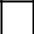 Допунски инспекцијски надзор се врши у року од 30 дана од окончања редовног, ванредног или контролног инспекцијског надзора.Инспекцијски надзор је извршио/ли инспектор/и:Име и презиме: _______________________________________________________________Број службене легитимације: ____________________________________________________Замењен са: __________________________________________________________________Име и презиме: _______________________________________________________________Број службене легитимације: ____________________________________________________Замењен са: __________________________________________________________________….(подаци о инспектору или инспекторима који су извршили инспекцијски надзор са бројевима службених легитимација, укључујући податке о инспектору или инспекторима који су га/их заменили у случају спречености).Инспекцијски надзор је извршен као:самосталанзаједничкиИнспекција која је управљала заједничким надзором:____________________________________________________________________________________________________Инспекције које су учествовале у заједничком надзору:________________________________________________________________________________________________________________________________________________________________________________________________________________________________________________________________________________________________________________________Разлози за заједнички надзор спречавање или отклањање непосредне опасности по живот и здравље људи, имовину веће вредности, животну средину или биљни или животињски свет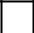 висок или критичан ризик код надзираног субјектапредузимање хитних мера које не трпе одлагањесложеност инспекцијског надзора или значај спречавања или отклањања незаконитости, односно штетних последицадобијање на брзини надзора, уштеди трошкова и смањењу губитка времена надзираног субјекта и инспекторапровера представке која је у делокругу две или више инспекција спречавање обављања делатности и вршења активности нерегистрованих субјеката која је у делокругу две или више инспекција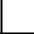 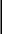 други случајеви: _____________________________________________________________________________________________________________________________________________________________________________________________________________________________________________________________________________________________________Инспекцијски надзор је извршен код надзираног субјекта који је:Регистровани субјекатНерегистровани субјекат/Субјекат из члана 33. став 2. Закона о инспекцијском надзоруПравно лицеПословно име и назив: ____________________________________________________________________________________________________________________________________________________________________________________ПИБ: _______________________________________________________________________________________________Матични број: _______________________________________________________________________________________Заступник/одговорно лице: _____________________________________________________________________________Функција: ___________________________________________________________________________________________ЈМБГ/Лични број/Број пасоша: _________________________________________________________________________Седиште: ____________________________________________________________________________________________Пословна јединица: ___________________________________________________________________________________Контакт: ____________________________________________________________________________________________ПредузетникПословно име и назив: ______________________________________________________________________________ПИБ: _____________________________________________________________________________________________Матични број: _____________________________________________________________________________________ЈМБГ/Лични број/Број пасоша: _______________________________________________________________________Седиште: _________________________________________________________________________________________Пословна јединица: _________________________________________________________________________________Контакт: __________________________________________________________________________________________Физичко лицеИме и презиме: _______________________________________________________________________________________ЈМБГ: _______________________________________________________________________________________________Место: ______________________________________________________________________________________________Адреса: _____________________________________________________________________________________________Контакт: ______________________________________________________________________________________________ Организациони облик преко кога физичко или правно лице обавља делатност или врши активност за кога не постоји обавеза регистрацијеОдређење организационог облика: _______________________________________________________________________(нпр. пољопривредно газдинство) Подаци о правном лицу, предузетнику или физичком лицу које обавља делатност или врши активност преко овог организационог облика:Пословно име и назив/Име и презиме: _________________________________________________________________________________________________________________________________________________________________________ПИБ: ________________________________________________________________________________________________Матични број/ЈМБГ: ___________________________________________________________________________________Заступник/одговорно лице: _____________________________________________________________________________Функција: ____________________________________________________________________________________________ЈМБГ/Лични број/Број пасоша: __________________________________________________________________________Седиште/Место: ______________________________________________________________________________________Пословна јединица/Адреса: _____________________________________________________________________________Контакт: _____________________________________________________________________________________________Место организационог облика: __________________________________________________________________________Адреса организационог облика: _________________________________________________________________________Контакт: _____________________________________________________________________________________________Субјекат са јавним овлашћењимаОдређење субјекта: ___________________________________________________________________________________(нпр. орган државне управе, аутономна покрајина/орган аутономне покрајине, јединица локалне самоуправе/орган јединице локалне самоуправе, директни и индиректни корисници буџетских средстава и др.)Одговорно лице/Функционер: __________________________________________________________________________Место: ______________________________________________________________________________________________Адреса: _____________________________________________________________________________________________Контакт:_____________________________________________________________________________________________Непознат субјекатПознати подаци:Делатност или активност: ______________________________________________________________________________ ________________________________________________________________________________________________________ Територијално подручје: _______________________________________________________________________________ ________________________________________________________________________________________________________ Локација објекта: _____________________________________________________________________________________ ________________________________________________________________________________________________________ Врста робе или производа, односно услуга: _______________________________________________________________________________________________________________________________________________________________________ Други познати подаци: ________________________________________________________________________________ ________________________________________________________________________________________________________ ________________________________________________________________________________________________________Код надзираног субјекта је у току припреме плана инспекцијског надзора процењен _________________ ризик(навођење процењеног степена ризика - низак, средњи, висок или критичан).Код надзираног субјекта је пре инспекцијског надзора процењен _______________________ ризик (навођење процењеногстепена ризика - низак, средњи, висок или критичан).Код надзираног субјекта је у току инспекцијског надзора процењен ____________________________ ризик (навођењепроцењеног степена ризика - низак, средњи, висок или критичан).________________________________________________________________________________________________________________________________________________________________________________________________________________________________________________________________________________________________________________________(Ако се степен ризика процењен у току инспекцијског надзора разликује у односу на степен ризика процењен у току припреме плана инспекцијског надзора, односно пре инспекцијског надзора, то се посебно образлаже у записнику о инспекцијском надзору)Инспекцијски надзор је започет дана _____________. године у _______ часова, а завршен дана _______. године у ___________ часова.____________________________________________________________________________________________________________________________________________________________________________________________________________________(Ако је инспекцијски надзор извршен ван радног времена надзираног субјекта који је правно лице, предузетник или други организациони облик преко кога физичка или правна лица обављају делатност или врше активност, наводи се основ и образложење разлога који суусловили да се инспекцијски надзор изврши ван радног времена овог надзираног субјекта).Инспекцијски надзор је извршен у ______________________________________________________________________________________________________________________________________________________________________(навођење места инспекцијског надзора).Инспекцијски надзор је извршен на основу _______________________________________________________________________________________________________________________________________________________________(навођење правног основа за вршење инспекцијског надзора садржаног у закону и другом пропису) и Закона о инспекцијском надзору.Инспекцијски надзор је покренут:по службеној дужности:по плану инспекцијског надзорапо представциповодом захтева надзираног субјекта за вршење инспекцијског надзора;поводом захтева другог лица коме је посебним законом признато својство странке у поступку.Налог за инспекцијски надзорДаИме и презиме лица које је издало налог: ____________________________________________________________________Функција лица које је издало налог: _________________________________________________________________________Датум издавања налога: ___________________________________________________________________________________Предмет налога: _________________________________________________________________________________________________________________________________________________________________________________________________________________________________________________________________________________________________________Не________________________________________________________________________________________________________________________________________________________________________________________________________________________________________________________________________________________________________________________(разлози зашто налог за инспекцијски надзор није издат)Допунски налогДаИме и презиме лица које је издало налог: __________________________________________________Функција лица које је издало налог: _______________________________________________________Датум издавања налога: _________________________________________________________________Предмет налога: ___________________________________________________________________________________________________________________________________________________________________________________________________________________________________________________НеЗасебан налог (члан 16. Закона о инспекцијском надзору)ДаИме и презиме лица које је издало налог: __________________________________________________Функција лица које је издало налог: _______________________________________________________Датум издавања налога: _________________________________________________________________Предмет налога: ___________________________________________________________________________________________________________________________________________________________________________________________________________________________________________________НеНадзирани субјекат: је обавештен о предстојећем инспекцијском надзору _________ радна дана пре почетка надзора достављањем Обавештења број _____________________ од ______________________, године, са подацима о интернет страници на којој је доступна контролна листа за овај надзор;није обавештен о предстојећем инспекцијском надзору из следећих разлога:______________________________________________________________________________________________________________________________________________________________________________________________________________________________________________________________________________________________________________________________________________________________________________________________________________________________________________Инспекцијски надзор је почео:уручењем налога за инспекцијски надзор надзираном субјекту; уручењем налога за инспекцијски надзор присутном лицу; показивањем налога и предочавањем његове садржине надзираном субјекту, јер је надзирани субјекат одбио уручење налога за инспекцијски надзор;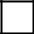  показивањем налога и предочавањем његове садржине присутном лицу, јер је присутно лице одбило уручење налога за инспекцијски надзор;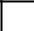 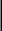 предузимањем прве радње инспектора с тим циљем, јер налог за инспекцијски надзор, у складу са законом, није издат.Инспекцијски надзор је извршен у присуству _____________________________________________________________________________________________________________________________________________________________________(име и презиме одговорног/овлашћеног лица надзираног субјекта, односно присутног лица, као и пуномоћника и представника, ако су присуствовали вршењу надзора).вршењу надзора упознат је __________________________________________________________________________________________________________________________________________________________________________________(када је о надзору упознато лице које остварује одређена права у надзираном субјекту или у вези са надзираним субјектом или има други правни интерес у вези са надзором или постоји дужност његовог упознавања о вршењу надзора, то је наводи у записнику).Предмет инспекцијског надзора______________________________________________________________________________________________________________________________________________________________________________________________________________________________________________________________________________________________________4) ....(у овом делу записника се прецизно и јасно наводи опис предмета инспекцијског надзора. Зависно од сложености и обухватности, предмет надзора се разврста у више засебних ставова у оквиру ове тачке).*Када је у питању контролни инспекцијски надзор, предмет надзора се наводи на следећи начин:Предмет надзора је утврђивање извршења мера које су предложене/наложене надзираном субјекту у оквиру редовног/ ванредног инспекцијског надзора.Мере су предложене/наложене:на записник __________________________ од _________________________. године решењем __________________________ од _________________________. годинеТок и садржај предузетих радњи ради утврђивања чињеница и других радњи у поступкуПре почетка инспекцијског надзора, инспектор је прикупио податке о претходним инспекцијским надзорима над надзираним субјектом и друге податке од значаја за предстојећи надзор, путем информационог система и других база података, каопутем непосредног сазнања и информисања и на други одговарајући начин, као и прибавио јавне исправе и податке из евиденција, односно регистара које воде надлежни државни органи, органи аутономне покрајине и органи јединица локалне самоуправе и други имаоци јавних овлашћења, који су неопходни за инспекцијски надзор, и то:______________________________________________________________________________________________________________________________________________________________________________________________________________________________________________________________________________________________________________________________________________________________________________________________________________________________________________________________________________________________________________________________________________________(у овом делу записника се наводе прикупљени подаци и прибављене исправе, и њихова тачна и кратка садржина, придржавајући се предмета надзора, односно ограничавајући се на инспекцијску управну ствар која је предмет надзора).3.1. Радње предузете ради утврђивања чињеницаУ инспекцијском надзору су предузете следеће радње ради утврђивања чињеница:Контролна листа________________________________________________________________________________________________________________________________________________________________________________________________________________________________________________________________________________________________________________________(у овом делу се наводе подаци о контролној листи и њеном коришћењу у поступку инспекцијског надзора)Контролна листа чини саставни део овог записника.Увид у јавне исправе и податке из регистара и евиденција које воде надлежни државни органи, органи аутономне покрајине и органи јединице локалне самоуправе и други имаоци јавних овлашћења___________________________________________________________________________________________________________________________________________________________________________________________________________________________________________________________________________________________________________________________________________________________________________________________________________________________________(у овом делу се наводе исправе прибављене по службеној дужности или од надзираног субјекта или трећег лица, ако инспектор није могао да их прибави по службеној дужности, а у које је инспекција извршила увид и њихова тачна и кратка садржина, придржавајући се предмета надзора, односно ограничавајући се на инспекцијску управну ствар која је предмет поступка)Увид у личну карту или другу јавну исправу подобну за идентификацију лица________________________________________________________________________________________________________________________________________________________________________________________________________________________________________________________________________________________________________________________Увид у пословне књиге, опште и појединачне акте, евиденције, уговоре, планске документе и другу документацију надзираног субјекта од значаја за инспекцијски надзор________________________________________________________________________________________________________________________________________________________________________________________________________________________________________________________________________________________________________________________________________________________________________________________________________________________________(у овом делу записника се наводи документација у коју је инспекција извршила увид и њихова тачна и кратка садржина, придржавајући се предмета надзора, односно ограничавајући се на инспекцијску управну ствар која је предмет поступка)Попис преузетих докумената чини саставни део овог записника.Изјава надзираног субјекта и другог лица коме је посебним законом признато својство странке у поступкуУсмена изјаваНадзирани субјекат је у поступку усмено дао изјаву следеће садржине:________________________________________________________________________________________________________________________________________________________________________________________________________________________________________________________________________________________________________________________________________________________________________________________________________________________________________________________________________________________________________________________________________(у овом делу записника се наводи тачна и сажета садржина изјаве надзираног субјекта, која је усмено дата у поступку, придржавајући се предмета надзора, односно ограничавајући се на инспекцијску управну ствар која је предмет поступка. За правно лице изјаву даје и потписује његов заступник/одговорно лице)______________________________________________________(потпис надзираног субјекта, односно заступника/одговорног лица правног лица)Друго лице коме је посебним законом признато својство странке у поступку је у поступку усмено дало изјаву следеће садржине:________________________________________________________________________________________________________________________________________________________________________________________________________________________________________________________________________________________________________________________________________________________________________________________________________________________________________________________________________________________________________________________________________(у овом делу записника се наводи тачна и сажета садржина изјаве другог лица коме је посебним законом признато својство странкепоступку, која је усмено дата у поступку, придржавајући се предмета надзора, односно ограничавајући се на инспекцијску управну ствар која је предмет поступка. За правно лице изјаву даје и потписује његов заступник/одговорно лице)____________________________________________________(потпис другог лица коме је посебним законом признато својство странке у поступку, односно заступника/одговорног лица правног лица)Писана изјаваНадзирани субјекат је дао писану изјаву, која чини саставни део овог записника.Друго лице коме је посебним законом признато својство странке у поступку је дало писану изјаву, која чини саставни део овог записника.Напомена: Када је то прописано законом или произлази из судске, управне или инспекцијске праксе или је то целисходно ради вођења поступка и утврђивања чињеничног стања, надзирани субјекат и друго лице коме је посебним законом признато својство странке у поступку самостално сачињава и потписује писану изјаву, која се прилаже записнику (код правног лица изјаву сачињава и потписује његов заступник/одговорно лице).Искази сведока________________________________________________________________________________________________________________________________________________________________________________________________________________________________________________________________________________________________________________________________________________________________________________________________________________________________________________________________________________________________________________________________________________________________________________________________________________________________________________________________________________________________________________________________________________________________________________________________________________________________________________________________________________________________________________________________________________________________________________________________3. ….(у овом делу записника се наводе искази сведока, који су дати у поступку и њихова тачна и кратка садржина, придржавајући се предмета надзора. односно ограничавајући се на инспекцијску управну ствар која је предмет поступка)___________________________(потпис сведока који је дао исказ)___________________________(потпис сведока који је дао исказ)….Суочења________________________________________________________________________________________________________________________________________________________________________________________________________________________________________________________________________________________________________________________________________________________________________________________________________________________________(у овом делу записника се наводи кратак опис и садржина суочења лица, ако је вршено)___________________________(потпис лица које је суочено)___________________________(потпис лица које је суочено)….Увиђај, односно преглед и провера локације, земљишта, објеката, пословног и другог нестамбеног простора, постројења, уређаја, опреме, прибора, возила и других наменских превозних средстава, других средстава рада, производа, предмета који се стављају у промет, робе у промету и других предмета којима надзирани субјекат обавља делатност или врши активност, као и других предмета од значаја за инспекцијски надзор________________________________________________________________________________________________________________________________________________________________________________________________________________________________________________________________________________________________________________________________________________________________________________________________________________________________________________________________________________________________________________________________________________________________________________________________________________________________________________________________________________________________________________________________________________________(у овом делу се наводи увиђај, односно прегледи и провере извршени у поступку и њихова тачна и кратка садржина, придржавајући се предмета надзора, односно ограничавајући се на инспекцијску управну ствар која је предмет поступка)Увиђај у стамбеном простору________________________________________________________________________________________________________________________________________________________________________________________________________________________________________________________________________________________________________________________________________________________________________________________________________________________________________________________________________________________________________________________________________________________________________________________________________________________________________________________________________________________________________________________________________________________________________________________________________________________________________________________________(у овом делу се наводи увиђај који је инспекција извршила у стамбеном простору. Наводе се подаци о пристанку власника или корисника, односно држаоца стамбеног простора, односно о наредби суда којом је увиђај дозвољен када нема пристанка власника или корисника, односно држаоца стамбеног простора или је било неопходно да се предузму хитне мере у складу са чланом 22. став 2. Закона. Исто се односи и на претресање стамбеног простора и ствари у њему. Ако је увиђај у стамбеном простору започет у одсуству два пунолетна лица као сведока, односно власника или корисника, односно држаоца стамбеног простора - лично или преко пуномоћника, јер је било неопходно предузети радње ради отклањања непосредне и озбиљне опасности за људе или имовину, то се посебно образлаже.)Копија наредбе суда чини саставни део овог записника.Узимање и анализа, односно испитивање узорака________________________________________________________________________________________________________________________________________________________________________________________________________________________________________________________________________________________________________________________________________________________________________________________________________________________________________________________________________________________________________________________________________(у овом делу се наводе подаци о броју/количини, врсти и оквирној вредности узетих узорака и предлозима које је у вези са узимањем узорака дало овлашћено лице надзираног субјекта)Налаз акредитованог тела, односно стручне установе чини саставни део овог записника.Вештачење (налаз и мишљење вештака)________________________________________________________________________________________________________________________________________________________________________________________________________________________________________________________________________________________________________________________________________________________________________________________________________________________________________________________________________________________________________________________________________(у овом делу се наводи предмет вештачења и тачна и кратка садржина налаза и мишљења вештака. придржавајући се предмета надзора, односно ограничавајући се на инспекцијску управну ствар која је предмет поступка)Фотографисање и снимање простора у коме је вршен инспекцијски надзор и других ствари које су предмет надзора________________________________________________________________________________________________________________________________________________________________________________________________________________________________________________________________________________________________________________________________________________________________________________________________________________________________________________________________________________________________________________________________________(у овом делу се наводе одговарајући подаци о овим радњама предузетим у поступку инспекцијског надзора)Фотографије, видео и аудио записи сачињени у поступку чине саставни део овог записника.Друге радње ради утврђивања чињеничног стања________________________________________________________________________________________________________________________________________________________________________________________________________________________________________________________________________________________________________________________________________________________________________________________________________________________________________________________________________________________________________________________________________(у овом делу се наводе одговарајући подаци о другим радњама предузетим ради утврђивања чињеничног стања у поступку инспекцијског надзора)3.2. Обезбеђење доказа________________________________________________________________________________________________________________________________________________________________________________________________________________________________________________________________________________________________________________________________________________________________________________________________________________________________________________________________________________________________________________________________________(у овом делу записника се наводе радње које су предузете ради обезбеђења доказа, када је постојала оправдана бојазан да се неки доказ неће моћи доцније извести или да ће његово извођење бити отежано)Привремено одузимање предмета ради обезбеђења доказа________________________________________________________________________________________________________________________________________________________________________________________________________________________________________________________________________________________________________________________________________________________________________________________________________________________________(у овом делу записника се наводе радње привременог одузимања предмета у поступку инспекцијског надзора ради обезбеђења доказа у поступку који се води за кривично дело, привредни преступ или прекршај, односно у другом одговарајућем правном поступку, у складу са посебним законом, односно ради обезбеђења доказа у поступку инспекцијског надзора када постоји оправдана бојазан да се неки доказ неће моћи доцније извести или да ће његово извођење бити отежано, под условом даје природа предмета таква да је за извођење доказа неопходно његово одузимање.)Потврда о одузетом предмету: __________________________________________________________________________ _____________________________________________________________________3.3. Друге важније радње предузете и закључци који су донети у поступку________________________________________________________________________________________________________________________________________________________________________________________________________________________________________________________________________________________________________________________________________________________________________________________________________________________________________________________________________________________________________________________________________(у овом делу записника се наводе друге важније радње које су предузете у поступку и закључци који су донети у поступку - упознавање надзираног субјекта са предметом и трајањем поступка, налогом за инспекцијски надзор и другим актима донетим у поступку, правима и дужностима које има у вези са инспекцијским надзором, поступање по захтевима за изузеће који су поднети, радње предузете ради одржавања реда и др.)Утврђено чињенично стање4.1. Опис откривених незаконитостиНезаконитост: ___________________________________________________________________________________________________________________________________________________________________________________________________________________________________________________________________________________________________________________________________________________________________________________________________________________Докази: _________________________________________________________________________________________________________________________________________________________________________________________________________Правни основ: ___________________________________________________________________________________________________________________________________________________________________________________________________Незаконитост: ___________________________________________________________________________________________________________________________________________________________________________________________________________________________________________________________________________________________________________________________________________________________________________________________________________________Докази: _________________________________________________________________________________________________________________________________________________________________________________________________________Правни основ: ___________________________________________________________________________________________________________________________________________________________________________________________________…	.(у овом делу записника појединачно се наводе откривене незаконитости, са обавезним навођењем доказа на основу којег је одређена чињеница утврђена и правног основа за утврђивање незаконитости)Инспектор је нашао да је надзирани субјекат повредио закон или други пропис чију примену надзире друга инспекција и, према свом знању и искуству, о стању које је затекао саставио је записник, којег је без одлагања проследио___________________________ инспекцији, као инспекцији у чијем делокругу је делатност коју обавља или активност коју врши надзирани субјекат, као и _________________________________________ (други надлежни органи) и Координационој комисији, ради предузимања радњи и мера из делокруга те инспекције, односно вршења заједничког инспекцијског надзора или сарадње у обављању послова.Инспектор је затекао нерегистрованог субјекта како се бави делатношћу или врши активност из делокруга друге инспекције, и о затеченом стању, без одлагања, обавестио пореску инспекцију и ___________________ инспекцију, као инспекцију у чијем делокругу је делатност коју обавља или активност коју врши нерегистровани субјекат, као и ________ _______________________________________________________________ (други надлежни органи).Инспектор је уочио да је у погледу обављања делатности или вршења активности надзираног субјекта која је у делокругу друге инспекције неопходно предузети хитне мере ради спречавања или отклањања опасности по ______________________________________________ (живот или здравље људи, имовину веће вредности, животну средину или биљни или животињски свет), и о затеченом стању, без одлагања, обавестио ______________ инспекцију, као инспекцију у чијем делокругу је делатност коју обавља или активност коју врши надзирани субјекат и републички орган који обавља послове који се односе на ванредне ситуације.4.2. Констатација законитог пословања и поступањаЗаконито пословање и поступање: __________________________________________________________________________________________________________________________________________________________________________________________________________________________________________________________________________________________________________________________________________________________________________________________________________________________________________________________________________________________________________(у овом делу записника констатује се утврђено законито пословање и поступање надзираног субјекта, укључујући и поступање надзираног субјекта према акту о примени прописа)Напомена: Ако инспектор у вршењу инспекцијског надзора не утврди незаконитости, неправилности или недостатке, он не доноси решење или закључак и тада окончава поступак инспекцијског надзора достављањем надзираном субјекту записника у коме се наводи да нису утврђене незаконитости, неправилности или недостаци у његовом пословању или поступању. Међутим, ако у вршењу ванредног утврђујућег, односно потврђујућег инспекцијског надзора инспектор не утврди незаконитости, неправилности или недостатке, он доноси решење о испуњености прописаних услова или потврђивању законитости и безбедности поступања или пословања.________________________________________________________________________________________________________ *Када је у питању контролни инспекцијски надзор, утврђено чињенично стање се наводи на следећи начин:Надзирани субјекат:је поступио у целости по свим изреченим мерамаИнспекцијски надзор се окончава достављањем овог записника надзираном субјекту.је поступио у целости по одређеним изреченим мерама, и то по следећим мерама:________________________________________________________________________________________________________________________________________________________________________________________________…(навођење мера по којима је надзирани субјекат у целости поступио)је делимично поступио по следећим изреченим мерама:________________________________________________________________________________________________________________________________________________________________________________________________________________________________________________________________________________________________________________________________________________________________________________________________________________________________________________________________________________________________________________________________________________________________________________________________…..(навођење мера по којима је надзирани субјекат делимично поступио са одговарајућим описом поступања)није поступио у целости ни по једној изреченој мерискладу са чланом 27. став 4. Закона о инспекцијском надзору, инспектор ће донети решење којим изриче мере за отклањање незаконитости и штетних последица и испуњавање прописаних обавеза (овај део се уноси када је мера за отклањање незаконитости изречена на записник о инспекцијском надзору у складу са чланом 27. став 1. Закона о инспекцијском надзору).Мере за отклањање незаконитостискладу са чланом 27. став 1. Закона о инспекцијском надзору, инспектор је, пошто је открио незаконитост у пословању/ поступању надзираног субјекта, указао надзираном субјекту на незаконитост и опоменуо га због тога.Инспектор је изрекао меру за отклањање незаконитости, у складу са овлашћењима из Закона о инспекцијском надзору и _______________________________________________ (навођење посебног закона и другог прописа).Мере за отклањање незаконитости:Налаже се/Предлаже се надзираном субјекту _________________________________________________________ да________________________________________________________________________________________________________________________________________________________________________________________________________________________________________________________________________________________________________________________________________________________________________________________________________________Правни основ: ___________________________________________________________________________________________________________________________________________________________________________________________Рок за поступање по мери: _________________________________________________________________________________________________________________________________________________________________________________Рок тече од: _________________________________________________________________________________________Сразмерност мере: _______________________________________________________________________________________________________________________________________________________________________________________________________________________________________________________________________________________________________________________________________________________________________________________________Налаже се/Предлаже се надзираном субјекту _________________________________________ да ____________________________________________________________________________________________________ ____________________________________________________________________________________________________ ____________________________________________________________________________________________________ ____________________________________________________________________________________________________ Правни основ: _______________________________________________________________________________________ ____________________________________________________________________________________________________ Рок за поступање по мери: ____________________________________________________________________________ ____________________________________________________________________________________________________ Рок тече од: _________________________________________________________________________________________ Сразмерност мере: ___________________________________________________________________________________ ____________________________________________________________________________________________________ ____________________________________________________________________________________________________ ____________________________________________________________________________________________________Напомена: Код изречене мере се образлаже сразмерност мере процењеном ризику и откривеним, односно вероватним незаконитостима и штетним последицама и подесност да се мером најповољније по надзираног субјекта постигне циљ и сврха закона и другог прописа, као и сразмерност мере економској снази надзираног субјекта и подесност мере томе да се њихове штетне последице сведу на најмању меру и настави одрживо пословање и развој надзираног субјекта.поступању по изреченој мери за отклањање незаконитости надзирани субјекат је дужан да обавести инспекторароку од ______________________________________________________________________. Уз обавештење, надзирани субјекат ће приложити документацију, односно други материјал (фотографије и др.) из кога је видљиво да су утврђена незаконитост и њене штетне последице отклоњене, а прописане обавезе испуњене.Ако надзирани субјекат у остављеном року не поступи по изреченој мери за отклањање незаконитости која је унета у овај записник, не отклони незаконитост и штетне последице и не испуни прописане обавезе, инспектор ће донети решење којим изриче мере за отклањање незаконитости и штетних последица и испуњавање прописаних обавеза.Инспектор је, у складу са чланом 33. став 5. Закона о инспекцијском надзору, донео решење према нерегистрованом субјекту/субјекту из члана 33. став 2. Закона о инспекцијском надзору. Решење је одмах достављено нерегистрованом субјекту/субјекту из члана 33. став 2. Закона о инспекцијском надзору и њиме му је:наложено да без одлагања, а најкасније у року од __________________________________________, покрене поступак за упис у Регистар ___________________________________________________ (назив основног или посебног регистра или евиденције), кога води _______________________________________________ (Агенција за привредне регистре/други орган или организација), што је прописани услов за обављање делатности/вршење активности: ______________________________________________________________________________________________________________________________ (навођење делатности/активности);наложено да без одлагања а најкасније у року од ______________________________________________________________,	покрене	поступак	за	прибављање	____________________________________________________________________________________________________________________________________________________________________________________________ (навођење дозволе, одобрења, решења, мишљења, уверења, лиценце, сертификата, акредитације, потврде, овлашћења, акта о сагласности, акта о условима, другог вида сагласности надлежног органа или организације) од ___________________________________________________, као надлежног органа/организације, што је прописани услов за обављање делатности/вршење активности: __________________________________________________________________________________________________________________________________________________________ (навођење делатности/активности); наложено да без одлагања а најкасније у року од ____________________________________________, покрене поступак пријаве __________________________________________________________________ (навођење делатности/ активности), ____________________________________________________________, као надлежном органу или организацији;забрањено да обавља ову делатност/врши ову активност до испуњења за то прописаних услова; заплењена роба, документација и други предмети који су му послужили за незаконито обављање ове делатности/ вршење ове активности или су тиме настали;наложено да отклони друге откривене незаконитости.Жалба не одлаже извршење овог решења.Са робом, документацијом и другим предметима које заплени, инспекција ће поступити на начин уређен Законом о __ __________________________________________________________________________.Други подаци и наводи од значајаДруги подаци и наводи од значаја за инспекцијски надзор:________________________________________________________________________________________________________________________________________________________________________________________________________________________________________________________________________________________________________________________________________________________________________________________________________________________________________________________________________________________________________________________________________складу са Законом о инспекцијском надзору, Законом о прекршајима, Законом о привредним преступима, Закоником о кривичном поступку и Законом о _________________________________________________, инспектор је овлашћен да:ако код надзираног субјекта открије незаконитост која је кажњива према закону или другом пропису, и поднесе надлежном правосудном органу кривичну пријаву, пријаву за привредни преступ или захтев за покретање прекршајног поступка, односно изда прекршајни налог;ако код надзираног субјекта открије незаконитост, предузме и друге радње и мере на које је законом или другим прописом овлашћен (нпр. иницирање привременог или трајног одузимања дозволе).Изузетно, када надзирани субјекат у остављеном року поступи према налогу, односно предлогу инспектора за отклањање незаконитости, ако се сматра да та незаконитост представља прекршај у складу са законом и другим прописом, инспектор против тог надзираног субјекта неће поднети захтев за покретање прекршајног поступка, односно неће му издати прекршајни налог када највиши износ запрећене казне за прекршај не прелази 100.000 динара и није прописана заштитна мера, под условом да штетне последице нису наступиле, као и када су такве последице наступиле, али их је надзирани субјекат отклонио пре почињања поступка инспекцијског надзора или у остављеном року. О неподношењу захтева за покретање прекршајног поступка, односно неиздавању прекршајног налога инспектор сачињава допуну записника о инспекцијском надзору, која садржи одговарајуће образложење.Примедбе на записникНадзирани субјект има право да у писаном облику стави примедбе на записник о инспекцијском надзору, у року од пет радних дана од пријема овог записника.Записник је прочитан и надзирани субјекат на њега примедби нема - има:________________________________________________________________________________________________________________________________________________________________________________________________________________________________________________________________________________________________________________________________________________________________________________________________________________________________(навођење садржаја примедаба надзираног субјекта, односно присутног лица, ако су изјављене).Записник је сачињен у _____________ истоветних примерака, од којих се _____________ доставља надзираном субјекту, а ____________ примерака су за потребе инспекције.Записник се доставља и ___________________________________________________________________________________________________________________________________________________________________________________________(друго лице коме је посебним законом признато својство странке у поступку, други орган, други субјекат који има правни интерес)Записник сачињен у ___________________________, ____________________. године________________________________________________________________________________________________________________________________________________________________________________________________________________________________________________________________________________________________________________________(Надзирани субјекат/присутно лице потписује записник када је записник сачињен и достављен надзираном субјекту/присутном лицу одмах по завршетку инспекцијског надзора. Ако надзирани субјекат, односио присутно лице неће да потпише записник или се удаљи пре закључења записника или одбије да прими записник, то ће се уписати у записник и навести разлоге због којих су потписивање илипријем записника одбијени, односно ускраћени)Прилози:контролна листапопис преузетих докуменатаписана изјава надзираног субјектаписана изјава другог лица коме је посебним законом признато својство странке у поступкупримерак наредбе суданалаз акредитованог тела, односно стручне установефотографије, видео и аудио записи, планови, скице, цртежи и сл. сачињени или прибављени у току надзорапо потреби, исправе у које је извршен увид и које су употребљене у току надзораслужбене белешке донете у току надзораДостављено:надзираном субјекту_______________________________________________________________________________________________________(друго лице коме је посебним законом признато својство странке у поступку, други орган, други субјекат који има правни интерес)у списе предметаНадзирани субјекат/присутно лицеИнспектор________________________________________________(потпис)(потпис)